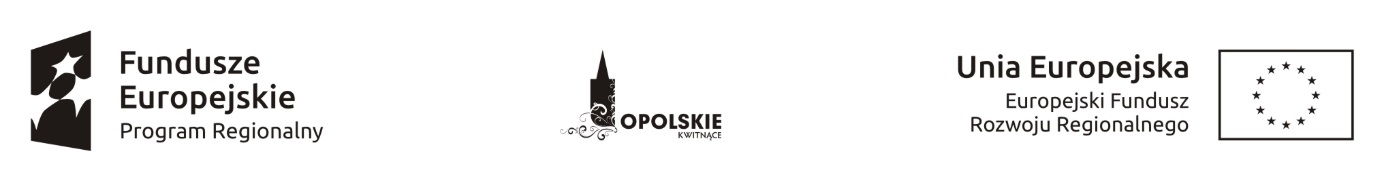 UZUPEŁNIONY WYKAZ KANDYDATÓW NA EKSPERTÓW DO DZIAŁANIA 10.4 ROZWÓJ INFRASTRUKTURY EDUKACYJNEJ I SZKOLENIOWEJW RAMACH REGIONALNEGO PROGRAMU OPERACYJNEGO WOJEWÓDZTWA OPOLSKIEGO 
NA LATA 2014-2020 Źródło: Opracowanie własne na podstawie danych uzyskanych od kandydatów na ekspertówLp.Imię i nazwisko kandydataAdres poczty elektronicznejNabór12341Piotr BębenekP.BEBENEK1@GMAIL.COMNabór I – ogłoszenie 
z dnia 14.09.2015 r.2Damian Kocotdamian.kocot@op.plNabór I – ogłoszenie 
z dnia 14.09.2015 r.3Jolanta Królczykjolantakrolczyk@wp.plNabór I – ogłoszenie 
z dnia 14.09.2015 r.4Jacek Willeckiwilleckijacek@gmail.comNabór uzupełniający – ogłoszenie z dnia 16.06.2016 r.5Irena Ziomek-Burzawairenaburzawa@onet.plProcedura odwoławcza do naboru I  - ogłoszenie z dnia 14.09.2015 r. 